Czym zajmuje się firma Victron Energy?Jesteś ciekawy działalności i branży w jakiej funkcjonuje firma Victron Energy? Zachęcamy do przeczytania naszego artykułu!Victron Energy - Działalność firmyFirma Victron Energy jest holenderskim producentem, który oferuje szeroki asortyment urządzeń i modułów umożliwiających stworzenie systemu zasilania. Firma wyróżnia się ponad 40 letnim doświadczeniem na rynku. Tak długi okres czasu umożliwił wyrobienie sobie odpowiedniej renomy wśród klientów i opracowanie oryginalnych rozwiązań. Bez wątpienia Victron Energy jest jednym z większych dostawców komponentów do systemów zasilania.Czym wyróżniają się oferowane produkty od Victron Energy?Głównymi celami firmy Victron Energy jest przede wszystkim wysoka jakość oferowanych produktów. Główne cechy jakimi się charakteryzują produkty to m. in. wytrzymałość, niska waga, mały rozmiar, wysoki poziom ochrony IP, wysoka sprawność oraz optymalizacja kosztów związanych z poborem energii. Zapewniają najwyższej jakości produkty w atrakcyjnej cenie.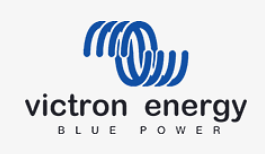 Jakie produkty znajdziemy w asortymencie Victron Energy?Victron Energy oferuje komponenty z zakresu systemów zasilania. Są to m. in. transformatory, inwertery, ładowarki, akumulatory, konwertery, panele fotowoltaiczne, regulatory ładowania i wiele więcej. Zachęcamy do odwiedzenia oficjalnej strony www Victron Energy, aby poznać więcej szczegółów dotyczących oferty!